6.Свидетельство о приёмке и упаковкеИзделие соответствует ГОСТу 16371-93 Упаковщик                           ____________________      Мастер упаковки                  ____________________ Штамп (ОТК)                     ____________________Дата выпуска                       «___» _________ 201__ г.Дата продажи                      «___» _________ 201__ г.Подпись продавца               ____________________Ваш региональный дилер    ____________________ 7.Гарантийные обязательства   7.1. Предприятие-изготовитель гарантирует надежную работу изделия при соблюдении потребителем условий эксплуатации, правил хранения и  транспортировки, указанные в данном руководстве.   7.2. Завод принимает претензии по качеству продукции в течение одного года с момента продажи.   7.3. Предприятие оставляет за собой право изменения конструкции с целью улучшения потребительских качеств изделия   7.4. При предъявлении рекламаций необходимо приложить «Свидетельство о приемке».   7.5. Предприятие-изготовитель не несет ответственности за не соблюдения условий  эксплуатации, правил хранения и транспортировки.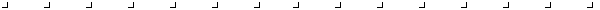 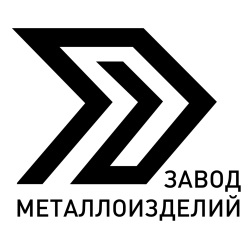 Паспорт и инструкция по сборке.Стеллажи для бутылей.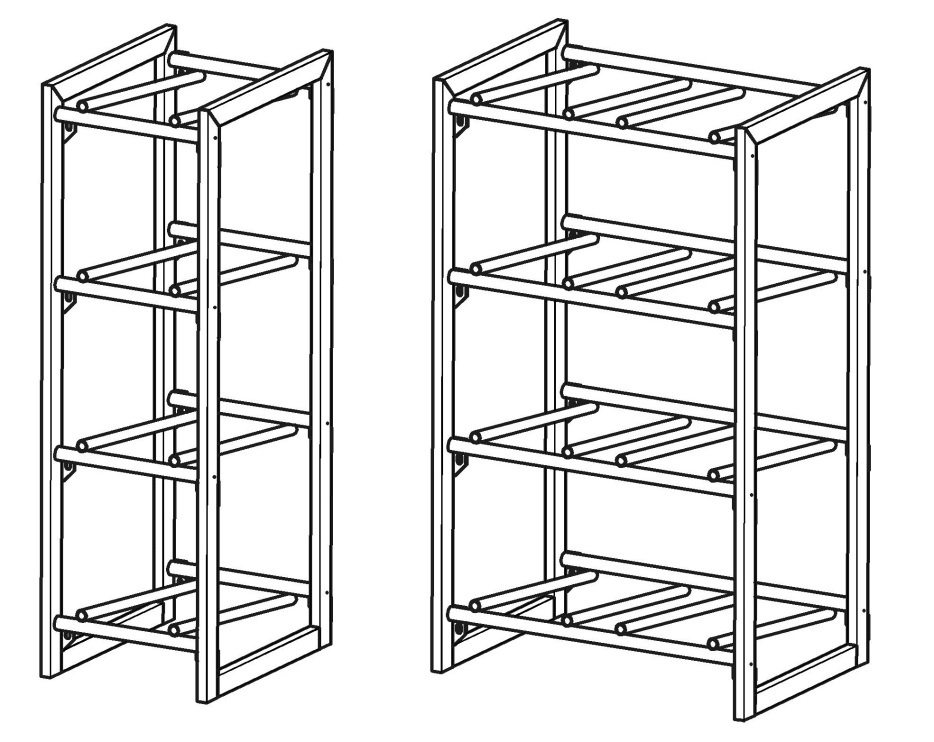 Благодарим Вас  за покупку нашей продукции.1.Назначение и особенности конструкции1.1. Стеллаж предназначен для хранения бутылей объемом 19 литров.1.2. Стеллаж изготовлен из металлических труб и окрашен порошковой краской серого цвета. 1.3. Порошковое покрытие изделия допускает проведение влажной уборки. Не допускается для уборки применять моющие средства, содержащие абразивы.1.4. Упакованное изделие хранить при температуре от -40С  до  +40С и относительнойвлажности не более 70 %. 1.5. Изделие не требует технического обслуживания в процессе эксплуатации.2.Требования техники безопасности2.1. Перед эксплуатацией изделия необходимо внимательно ознакомиться с паспортом и руководством по сборке.2.2. Запрещается использовать изделие, собранное с отступлениями от инструкции по сборке.2.3. Запрещается использовать изделие не по назначению.3.Основные технические характеристики4.Комплектация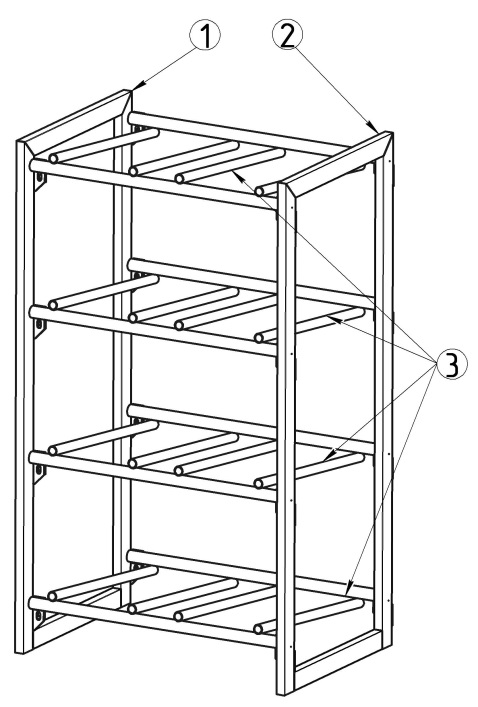                                   5.Схема сборки стеллажа для бутылей 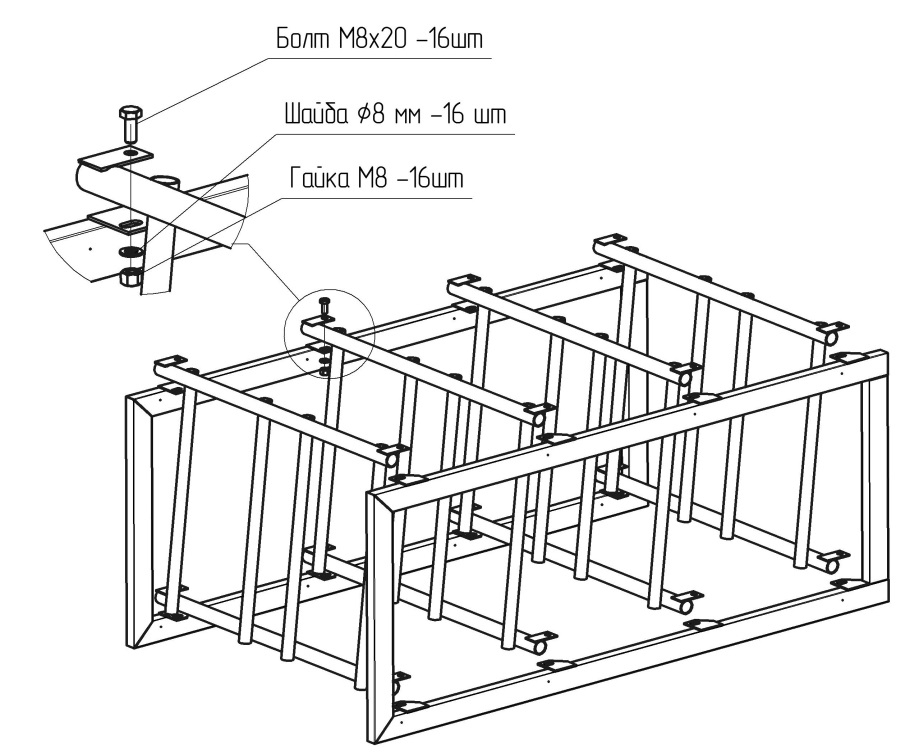 5.1.  Закрепить полки на боковинах при помощи болтов и гаек.5.2.  При необходимости установить пластиковые заглушки труб в нижней части боковин и в лицевой части полок стеллажа.